ПЛАНИРУЕМЫЕ РЕЗУЛЬТАТЫ ОСВОЕНИЯ УЧЕБНОГО ПРЕДМЕТАОбучающиеся научатся:называть:последовательность чисел до 1000;число, большее или меньшее данного числа в несколько раз;единицы длины, площади, массы;названия компонентов и результатов умножения и деления;виды треугольников;правила порядка выполнения действий в выражениях в 2-3 действия (со скобками и без них);таблицу умножения однозначных чисел и соответствующие случаи деления;понятие «доля»;определения понятий «окружность», «центр окружности», «радиус окружности», «диаметр окружности»;чётные и нечётные числа;определение квадратного дециметра;определение квадратного метра;правило умножения числа на 1;правило умножения числа на 0;правило деления нуля на число; сравнивать:числа в пределах 1000;числа в кратном отношении (во сколько раз одно число больше или меньше другого);длины отрезков;площади фигур; различать:отношения «больше в» и «больше на», «меньше в» и «меньше на»;компоненты арифметических действий;числовое выражение и его значение;читать:числа в пределах 1000, записанные цифрами; воспроизводить:результаты табличных случаев умножения однозначных чисел и соответствующих случаев деления;соотношения между единицами длины: 1 м = 100 см, 1 м = 10 дм;соотношения между единицами массы: 1 кг = 1000 г;соотношения между единицами времени: 1 год =12 месяцев; 1 сутки = 24 часа;приводить примеры:двузначных, трёхзначных чисел;числовых выражений;моделировать:десятичный состав трёхзначного числа;алгоритмы сложения и вычитания, умножения и деления трёхзначных чисел;ситуацию, представленную в тексте арифметической задачи, в виде схемы, рисунка; упорядочивать:числа в пределах 1000 в порядке увеличения или уменьшения; анализировать:текст учебной задачи с целью поиска алгоритма ее решения;-	готовые решения задач с целью выбора верного решения, рационального способа
решения;классифицировать:треугольники (разносторонний, равнобедренный, равносторонний);числа в пределах 1000 (однозначные, двузначные, трёхзначные);конструировать:тексты несложных арифметических задач;алгоритм решения составной арифметической задачи; контролировать:свою деятельность (находить и исправлять ошибки); оценивать:готовое решение учебной задачи (верно, неверно); решать учебные и практические задачи:записывать цифрами трёхзначные числа;решать составные арифметические задачи в два-три действия в различных комбинациях;вычислять сумму и разность, произведение и частное чисел в пределах 1000, используя изученные устные и письменные приемы вычислений;вычислять значения простых и составных числовых выражений;вычислять периметр, площадь прямоугольника (квадрата);выбирать из таблицы необходимую информацию для решения учебной задачи;заполнять таблицы, имея некоторый банк данных.К концу обучения в третьем классе обучающиесяполучат возможность научиться:выполнять проверку вычислений;вычислять значения числовых выражений, содержащих 2-3 действия (со скобками и без них);решать задачи в 1-3 действия;находить периметр многоугольника, в том числе прямоугольника (квадрата);читать, записывать, сравнивать числа в пределах 1000; выполнять устно четыре арифметических действия в пределах 100;выполнять письменно сложение, вычитание двузначных и трехзначных чисел в пределах 1000;классифицировать треугольники;умножать и делить разными способами;выполнять письменное умножение и деление с трехзначными числами;сравнивать выражения;решать уравнения;строить геометрические фигуры;выполнять внетабличное деление с остатком;использовать алгоритм деления с остатком;выполнять проверку деления с остатком; находить значения выражений с переменной;писать римские цифры, сравнивать их;записывать трехзначные числа в виде суммы разрядных слагаемых, сравнивать числа;сравнивать доли;строить окружности.составлять равенства и неравенства;Программа обеспечивает достижение третьеклассниками следующих личностных, метапредметных и предметных результатов.Личностные результаты:чувство гордости за свою Родину, российский народ и историю России.осознание роли своей страны в мировом развитии, уважительное отношение к семейным ценностям, бережное отношение к окружающему миру.целостное восприятие окружающего мира.развитая мотивация учебной деятельности и личностного смысла учения, заинтересованность в приобретении и расширении знаний и способов действий, творческий подход к выполнению заданий.рефлексивная самооценка, умение анализировать свои действия и управлять ими.навыки сотрудничества со взрослыми и сверстниками.установка на здоровый образ жизни, наличие мотивации к творческому труду, к работе на результат.Метапредметные результатыспособность принимать и сохранять цели и задачи учебной деятельности, находить средства и способы её осуществления.овладение способами выполнения заданий творческого и поискового характера.умения планировать, контролировать и оценивать учебные действия в соответствии с поставленной задачей и условиями её выполнения, определять наиболее эффективные способы достижения результата.способность использовать знаково-символические средства представления информации для создания моделей изучаемых объектов и процессов, схем решения учебно-познавательных и практических задач.использование речевых средств и средств информационных и коммуникационных технологий для решения коммуникативных и познавательных задач.использование различных способов поиска (в справочных источниках и открытом учебном информационном пространстве интернета), сбора, обработки, анализа, организации и передачи информации в соответствии с коммуникативными и познавательными задачами и технологиями учебного предмета, в том числе умение вводить текст с помощью клавиатуры компьютера, фиксировать (записывать) результаты измерения величин и анализировать изображения, звуки, готовить своё выступление и выступать с аудио-, видео- и графическим сопровождением.овладение логическими действиями сравнения, анализа, синтеза, обобщения, классификации по родовидовым признакам, установления аналогий и причинно-следственных связей, построения рассуждений, отнесения к известным понятиям.готовность слушать собеседника и вести диалог; готовность признать возможность существования различных точек зрения и права каждого иметь свою; излагать своё мнение и аргументировать свою точку зрения.определение общей цели и путей её достижения: умение договариваться о распределении функций и ролей в совместной деятельности, осуществлять взаимный контроль в совместной деятельности, адекватно оценивать собственное поведение и поведение окружающих.овладение начальными сведениями о сущности и особенностях объектов и процессов в соответствии с содержанием учебного предмета «математика».овладение базовыми предметными и межпредметными понятиями, отражающими существенные связи и отношения между объектами и процессами.умение работать в материальной и информационной среде начального общего образования (в том числе с учебными моделями) в соответствии с содержанием учебного предмета «математика».Предметные результатыиспользование приобретённых математических знаний для описания и объяснения окружающих предметов, процессов, явлений, а также для оценки их количественных и пространственных отношений.овладение основами логического и алгоритмического мышления, пространственного воображения и математической речи, основами счёта, измерения, прикидки результата и его оценки, наглядного представления данных в разной форме (таблицы, схемы, диаграммы), записи и выполнения алгоритмов.приобретение начального опыта применения математических знаний для решения учебно-познавательных и учебно-практических задач.умения выполнять устно и письменно арифметические действия с числами и числовыми выражениями, решать текстовые задачи, выполнять и строить алгоритмы и стратегии в игре; исследовать, распознавать и изображать геометрические фигуры, работать с таблицами, схемами, графиками и диаграммами, цепочками; представлять, анализировать и интерпретировать данные.приобретение первоначальных навыков работы на компьютере (набирать текст на клавиатуре, работать с меню, находить информацию по заданной теме, распечатывать её на принтере).СОДЕРЖАНИЕ УЧЕБНОГО ПРЕДМЕТАЧисла от 1 до 100. Сложение и вычитание (8 часов)Устные и письменные приемы сложения и вычитания чисел в пределах 100. Решение уравнений с неизвестным слагаемым на основе взаимосвязи чисел при сложении. Решение уравнений с неизвестным уменьшаемым, с неизвестным вычитаемым на основе взаимосвязи чисел при вычитании.Обозначение геометрических фигур буквами.Табличное умножение и деление (56 часов)Связь умножения и деления; таблицы умножения и деления с числами 2 и 3; чётные и нечётные числа; зависимости между величинами: цена, количество, стоимость.Порядок выполнения действий в выражениях со скобками и без скобок.Зависимости между пропорциональными величинами: масса одного предмета, количество предметов, масса всех предметов; расход ткани на один предмет, количество предметов, расход ткани на все предметы.Текстовые задачи на увеличение (уменьшение) числа в несколько раз, на кратное сравнение чисел.Задачи на нахождение четвёртого пропорционального.Таблица умножения и деления с числами 4, 5, 6, 7, 8, 9. Сводная таблица умножения.Умножение числа 1 и на 1. Умножение числа 0 и на 0, деление числа 0, невозможность деления на 0.Площадь. Способы сравнения фигур по площади. Единицы площади: квадратный сантиметр, квадратный дециметр, квадратный метр. Соотношения между ними. Площадь прямоугольника (квадрата).Текстовые задачи в три действия.Составление плана действий и определение наиболее эффективных способов решения задач.Круг. Окружность (центр, радиус, диаметр). Вычерчивание окружности с помощью циркуля.Доли (половина, треть, четверть, десятая, сотая). Образование и сравнение долей. Задачи на нахождение доли числа и числа по его доле.Единицы времени: год, месяц, сутки. Соотношения между ними.Внетабличное умножение и деление (27 часов)Умножение суммы на число. Приёмы умножения для случаев вида 23∙4, 4∙23. Приёмы умножения и деления для случаев вида 20∙3, 3∙20, 60:3, 80:20.Деление суммы на число. Связь между числами при делении. Проверка деления. Приём деления для случаев вида 87:29, 66:22. Проверка умножения делением.Выражения с двумя переменными вида а+b, а-b, а∙b, с:d (d<>0), вычисление их значений при заданных числовых значениях входящих в них букв.Решение уравнений на основе связи между компонентами и результатами умножения и деления.Приёмы нахождения частного и остатка. Проверка деления с остатком. Решение задач на нахождение четвёртого пропорционального.Числа от 1 до 1000. Нумерация (13 часов)Устная и письменная нумерация. Разряды счётных единиц. Натуральная последовательность трёхзначных чисел.Увеличение и уменьшение числа в 10 раз, в 100 раз. Замена трёхзначного числа суммой разрядных слагаемых. Сравнение трёхзначных чисел. Определение общего числа единиц (десятков, сотен) в числе. Единицы массы: грамм, килограмм. Соотношение между ними.Числа от 1 до 1000. Сложение и вычитание (10 часов)Приёмы устных вычислений в случаях, сводимых к действиям в пределах 100. Письменные приемы сложения и вычитания.Виды треугольников: разносторонние, равнобедренные (равносторонние); прямоугольные, остроугольные, тупоугольные.Решение задач в 1-3 действия на сложение.Числа от 1 до 1000. Умножение и деление (16 часов)Устные приемы умножения и деления чисел в случаях, сводимых к действиям в пределах 100. Письменные приемы умножения и деления на однозначное число.Решение задач в 1-3 действия на умножение и деление. Знакомство с калькулятором.Повторение (6 часов)Числа от 1 до 1000. Нумерация чисел. Сложение, вычитание, умножение, деление в пределах 1000: устные и письменные приемы. Порядок выполнения действий. Решение уравнений. Решение задач изученных видов.ТЕМАТИЧЕСКОЕ ПЛАНИРОВАНИЕУчебник - Моро М.И., Волкова С.И. и др. Математика. В 2-х частях.3 класс. ГРАФИК ПРОВЕДЕНИЯ КОНТРОЛЬНЫХ РАБОТ.КАЛЕНДАРНО-ТЕМАТИЧЕСКОЕ ПЛАНИРОВАНИЕМатематика3 класс4 часа в неделю, 34 учебные недели (136 часов)№ п/пТема разделаКоличество часовКоличество контрольных работ1.Числа от 1 до 100. Сложение и вычитание82.Табличное умножение и деление2823.Числа от 1 до 100. Табличное умножение и деление2824.Числа от 1 до 100. Внетабличное умножение и деление2715.Числа от 1 до 1000. Нумерация1326.Числа от 1 до 1000. Сложение и вычитание1017.Числа от 1 до 1000. Умножение и деление1618.Итоговое повторение61ИТОГО13610№ п/пТемаДата проведенияДата проведения№ п/пТемаПланируемаяФактическая1Контрольная работа № 101.10- 05.102Контрольная работа № 205.11- 09.113Контрольная работа № 317.12- 21.124Контрольная работа № 424.12- 28.125Контрольная работа № 511.02- 15.026Контрольная работа № 618.03- 22.037Контрольная работа № 725.03- 29.038Контрольная работа № 822.04- 26.049Контрольная работа № 920.05- 24.0510Контрольная работа № 1027.05- 31.05№ урокаТемаДата планДата фактЧисла от 1 до 100. Сложение и вычитание (8 часов)Числа от 1 до 100. Сложение и вычитание (8 часов)Числа от 1 до 100. Сложение и вычитание (8 часов)Числа от 1 до 100. Сложение и вычитание (8 часов)1Сложение и вычитание.2Сложение и вычитание двузначных чисел с переходом через десяток.3Выражение с переменной.Решение уравнений снеизвестнымслагаемым.4Решение уравнений с неизвестным уменьшаемым.5Решение уравнений с неизвестным вычитаемым.6Обозначение геометрических фигур буквами.7«Странички для любознательных».Проверочная работа №1 8Повторение пройденного «Что узнали. Чему научились».Вводная диагностическая работа.Табличное умножение и деление (28 часов)Табличное умножение и деление (28 часов)Табличное умножение и деление (28 часов)Табличное умножение и деление (28 часов)9Умножение. Связь между компонентами и результатом умножения.10Чётные и нечётные числа. Таблица умножения и деления на 3.11Решение задач с величинами: цена, количество, стоимость.12Решение задач с величинами: масса одного предмета, количество предметов, общая масса.13Порядок выполнения действий.14Порядок выполнения действий. Тест № 1 15Закрепление. Решение задач.16«Странички для любознательных».  Проверочная работа № 2 по теме «Табличное умножение и деление».17Повторение пройденного. «Что узнали. Чемунаучились». Математический диктант №1.18Контрольная работа № 1 по теме «Табличное умножение и деление».19Умножение четырёх, на 4 и соответствующие случаи деления.20Закрепление пройденного. Таблица умножения.21Задачи на увеличение числа в несколько раз.22Задачи на увеличение числа в несколько раз.23Задачи на уменьшение числа в несколько раз.24Умножение пяти, на 5 и соответствующие случаи деления.25Задачи на кратное сравнение.26Решение задач на кратное сравнение.27Решение задач. Проверочная работа № 3 по теме «Решение задач».28Умножение шести, на 6 и соответствующие случаи деления.29Решение задач.30Задачи на нахождение четвёртого пропорционального.31Решение задач.32Умножение семи, на 7 и соответствующие случаи деления.33«Странички для любознательных».Математический диктант №2.34Проект «Математическая сказка».35Повторение пройденного «Что узнали. Чему научились».Проверочная работа № 4 по теме «Умножение и деление».36Контрольная работа № 2 05.11- 09.11Числа от 1 до 100. Табличное умножение и деление (28 часов)Числа от 1 до 100. Табличное умножение и деление (28 часов)Числа от 1 до 100. Табличное умножение и деление (28 часов)Числа от 1 до 100. Табличное умножение и деление (28 часов)37Площадь. Единицы площади.	38Квадратный сантиметр.39Площадь прямоугольника.40Умножение восьми, на 8 и соответствующие случаи деления.41Решение задач.42Решение задач.43Умножение девяти, на 9 и соответствующие случаи деления.44Квадратный дециметр.45Таблица умножения.46Решение задач.47Квадратный метр.48Решение задач.49«Странички для любознательных». Повторение пройденного «Что узнали. Чему научились».Математический диктант №3.50Промежуточная диагностика. Тест «Проверим себя и оценим свои достижения».51Умножение на 1.52Умножение на 0.53Случаи деления вида: а : а; а : 1 при а 5* 0.54Деление нуля на число.55Контрольная работа № 3 по теме «Табличное умножение и деление».56Решение задач.«Странички для любознательных». 57Доли.58Окружность. Круг.59Контрольная работа № 4 . 60Диаметр окружности (круга).61Единицы времени.62Единицы времени.63 «Странички для любознательных». Повторение пройденного «Что узнали. Чему научились». Проверочная работа № 5 по темам «Таблица умножения и деления. Решение задач».64Повторение пройденного «Что узнали. Чему научились». Математический диктант №4.Числа от 1 до 100. Внетабличное умножение и деление (27 часов)Числа от 1 до 100. Внетабличное умножение и деление (27 часов)Числа от 1 до 100. Внетабличное умножение и деление (27 часов)Числа от 1 до 100. Внетабличное умножение и деление (27 часов)65Приёмы умножения и деления для случаев вида 20 ∙3, 3∙ 20, 60 : 3.66Случаи деления вида 80 : 20.67Умножение суммы на число.68Умножение суммы на число.69Умножение двузначного числа на однозначное.70Умножение двузначного числа на однозначное.71 Решение задач.72Выражения с двумя переменными. «Странички для любознательных».73Деление суммы на число.74Деление суммы на число.75Приёмы деления вида 69:3, 78:2.76Связь между числами при делении.77Проверка деления.78Приём деления для случаев вида 87:29, 66 :22.79Проверкаумноженияделением.80Решение уравнений.81Закрепление пройденного. Проверочная работа № 6 по теме «Внетабличное умножение и деление».82Контрольная работа № 5 по теме «Внетабличное умножение и деление».83 «Странички для любознательных». Что узнали. Чему научились.Математический диктант №5.84Деление с остатком.85Деление с остатком.86Деление с остатком.87Задачи на деление с остатком.88Случаи деления, когда делитель больше остатка. Проверочная работа № 9  по теме «Деление с остатком».89Проверка деления с остатком.90Наш проект «Задачи-расчёты».91«Странички для любознательных». Что узнали. Чему научились. Тест №2 «Проверим себя и оценим свои достижения».Числа от 1 до 1000. Нумерация (13 часов)Числа от 1 до 1000. Нумерация (13 часов)Числа от 1 до 1000. Нумерация (13 часов)Числа от 1 до 1000. Нумерация (13 часов)92Устная нумерация чисел в пределах 1000.93Устная нумерация чисел в пределах 1000.94Разряды счётных единиц.95Письменная нумерация чисел в пределах 1000.96Увеличение, уменьшение чисел в 10 раз, в 100 раз.97Замена трёхзначного числа суммой разрядных слагаемых.98Письменная нумерация чисел в пределах 1000. Приёмы устных вычислений.99Контрольная работа № 6 по темам «Решение задач и уравнений. Деление с остатком».100Сравнение трёхзначных чисел.Математический диктант №6.101Устная и письменная нумерация чисел в пределах 1000. Проверочная работа № 8 по теме «Нумерация чисел в пределах 1000».102Единицы массы.103«Странички для любознательных». Что узнали. Чему научились. Тест № 3 «Проверим себя и оценим свои достижения».104Контрольная работа № 7 Числа от 1 до 1000. Сложение и вычитание (10 часов)Числа от 1 до 1000. Сложение и вычитание (10 часов)Числа от 1 до 1000. Сложение и вычитание (10 часов)Числа от 1 до 1000. Сложение и вычитание (10 часов)105Приёмы устных вычислений.106Приёмы устных вычислений вида:450 + 30, 620-200.107Приёмы устных вычислений вида: 470 + 80, 560-90.108Приёмы устных вычислений вида: 260 + 310, 670-140.109Приёмыписьменныхвычислений.110Письменное сложение трёхзначных чисел.111Приёмы письменного вычитания в пределах 1000. «Что узнали. Чему научились».112Видытреугольников. Проверочная работа № 9 по теме «Сложение и вычитание».113Закрепление. Решение задач. «Странички для любознательных». Тест № 4 «Верно? Неверно?»114Контрольнаяработа № 8«Приемыписьменного сложения и вычитания трёхзначных чисел».Числа от 1 до 1000. Умножение и деление (16 часов)Числа от 1 до 1000. Умножение и деление (16 часов)Числа от 1 до 1000. Умножение и деление (16 часов)Числа от 1 до 1000. Умножение и деление (16 часов)115Приёмы устных вычислении вида: 180∙4, 900 :3.116Приёмы устных вычислении вида:240∙ 4, 203-4, 960:3.117Приёмы устных118вычислении119вида: 100 : 50,120800:400.121Виды треугольников. «Странички для любознательных».122Приёмы устныхвычислении в пределах 1000. Закрепление.123Закрепление.Проверочная работа № 10 по теме «Умножение многозначного числа на однозначное».124Приём письменного деления на однозначное число.125Приём письменного деления на однозначное число.126Проверка деления.127Приём письменного деления на однозначное число. Проверочная работа № 11 по теме «Деление многозначного числа на однозначное».128Знакомство с калькулятором.129Повторение пройденного «Что узнали. Чему научились». Математический диктант №7.130Контрольная работа № 9 по теме «Приёмы письменного умножения и деления в пределах 1000».Итоговое повторение «Что узнали, чему научились в 3 классе» (6 часов)Итоговое повторение «Что узнали, чему научились в 3 классе» (6 часов)Итоговое повторение «Что узнали, чему научились в 3 классе» (6 часов)Итоговое повторение «Что узнали, чему научились в 3 классе» (6 часов)131Итоговая диагностическая работа.132Нумерация. Сложение и вычитание. Геометрические фигуры и величины.133Умножение и деление. Задачи. Математический диктант №8.134Контрольная работа № 10за год.135Геометрические фигуры и величины. Тест № 5 «Проверим себя и оценим свои достижения».136Правила о порядке выполнения действий. Задачи.137-140Резервные уроки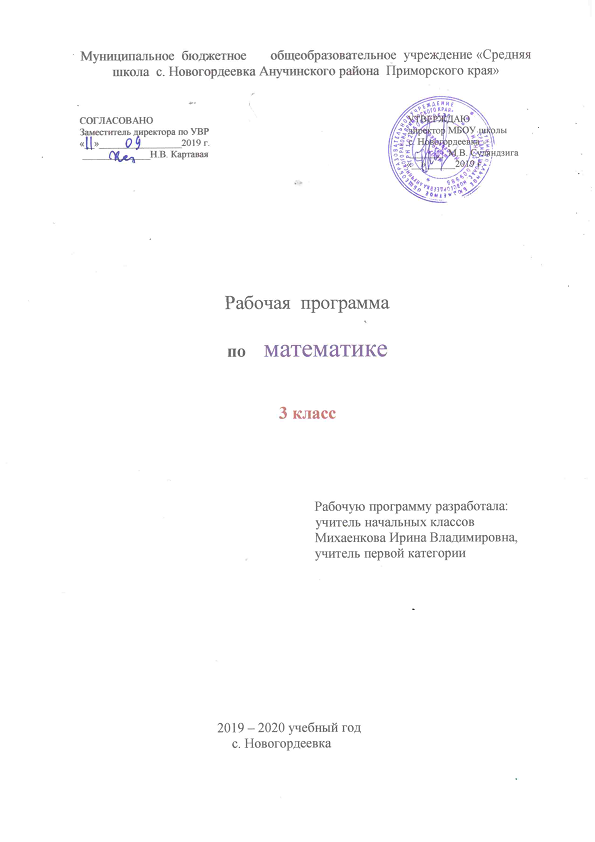 